Two  Year experience in  Desktop Servicing Engineer [Infoway Computers, Mathikare Bangalore, India]Duration: May 2011 to August 2013Roles:-Software and Anti-Virus updating and maintainingConfiguring Remote Desk topingHandling of help desk support remote control of end-users/remote users computer/Laptop to troubleshoot, diagnose and resolve complex issues by using remote tools, such as Team Viewer, Microsoft Remote DesktopDesktop, laptop and monitor troubleshooting and repairingInstall, configure and upgrade pc software and operating systemConfigure, Maintain of internal computer networkOne  Year experience in call center [Vodafone Retailer Desk, Cochin, India]Duration: May 2010 to March 2011  Awards and Achievements  Awarded with a Trophy” EMPLOYEE of the MONTH” in Tarvo Technologies Ltd.  Academic ProfilePersonal detailsNationality			: IndianGender 			: MaleDate of Birth				: 25-09-1990Age 					: 25Marital Status 				: SingleValid Driving License                        : India          Professional Skills                     Comprehensive problem solving abilities, excellent verbal and written communication Skills, ability to deal with diplomatically , willingness to teach team facilitator and hard worker.Languages I Read    : English, Malayalam and HindiI Write   : English, Malayalam and HindiI Speak   : English, Malayalam, Tamil, Hindi and KannadaTechnical ExposureTechnical Knowledge    : Desktop , Laptop , Monitor & Server repairing .Wiping &TestingLanguages knows          :C, C++ and java Operating System	   : Windows 7, Windows 8.1 XP, Vista.Office Tools		   : MS Office 2003, 2007, 2010 and DosWeb Designing              :HTMLExtra CurricularPlayer of school and college foot ball team and cricket team.Event organizer in all school and college annual day functions and other technical events.   HobbiesLearning, browsing, reading and listening musicDeclarationI  hereby declare that the above furnished information is true to the best of my knowledge.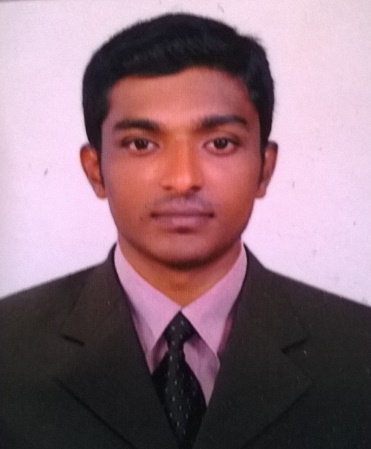 Riju Riju.246481@2freemail.com Career Objective To be a part of an organization which uses my skills and expertise, in its process of growth and changes while giving me opportunities to learn and enrich my skills and competencies in the area of information technology industry  Professional experience: 5 years and 3 monthPrevious company : INTARVO TECHNOLOIES LIMITEDTwo year experience in Laptop and Desktop  and Server Servicing Engineer [INTARVO TECHNOLOIES LIMITED, Bangalore, India]Duration :September 2013 to August 2015Roles:-Data backup and mail backup IP phone and printer configuring and maintainingSoftware and Anti-Virus updating and maintainingConfiguring Remote Desk topingHandling of help desk support remote control of end-users/remote users computer/Laptop to troubleshoot, diagnose and resolve complex issues by using remote tools, such as Team Viewer, Microsoft Remote DesktopDesktop, laptop and  monitor data wiping and function testDesktop, laptop and monitor troubleshooting and repairingInstall, configure and upgrade pc software and operating systemConfigure, Maintain of internal computer network     CourseBoard\University   InstitutionYear of pass outDiploma in Computer EngineeringBoard of technical examination Govt, Polytechnic, vechoochira, Kerala, India       2010HSCHse Board, KeralaMphss,Pathanamthitta, Kerala, India       2007SSLCGeneral Education Department, KeralaRvhss, Konni, Kerala, India       2005